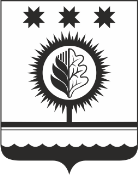 Об утверждении Порядка определения территории, части территории Шумерлинского муниципального округа, предназначенной для реализации инициативных проектов         В соответствии с Федеральным законом от 6 октября 2003 года № 131-ФЗ «Об общих принципах организации местного самоуправления в Российской Федерации», Уставом Шумерлинского муниципального округа Чувашской Республики Собрание депутатов Шумерлинского муниципального округаЧувашской Республики решило:Утвердить прилагаемый Порядок определения территории, части территории Шумерлинского муниципального округа, предназначенной для реализации инициативных проектов.Признать утратившим силу решение Собрания депутатов Шумерлинского муниципального округа Чувашской Республики от 23.04.2021 № 13/4 «Порядка определения территории, части территории Шумерлинского муниципального округа, предназначенной для реализации инициативных проектов».Настоящее решение вступает в силу после его официального опубликования в издании «Вестник Шумерлинского района» и подлежит размещению на официальном сайте Шумерлинского муниципального округа в информационно-телекоммуникационной сети «Интеренет».Приложение к решению Собрания депутатов Шумерлинского муниципального округа от 29.04.2022 № 12/2  Порядокопределения территории, части территории Шумерлинского муниципального округа, предназначенной для реализации инициативных проектов1.Общие положения1.1. Настоящий порядок устанавливает процедуру определения территории, части территории Шумерлинского муниципального округа (далее - территория), на которой могут реализовываться инициативные проекты.1.2. Для целей настоящего Порядка под инициативным проектом понимается проект, внесенный в администрацию Шумерлинского муниципального округа, посредством которого обеспечивается реализация мероприятий, имеющих приоритетное значение для жителей Шумерлинского муниципального округа или его части по решению вопросов местного значения или иных вопросов, право решения, которых предоставлено органам местного самоуправления Шумерлинского муниципального округа (далее - инициативный проект).Объект, земельный участок в границах которых планируется реализация инициативного проекта, должны находиться в муниципальной собственности Шумерлинского муниципального округа или относиться к землям (земельным участкам), государственная собственность на которые не разграничена.1.3. Территория, часть территории, на которой могут реализовываться инициативные проекты, устанавливается постановлением администрации Шумерлинского муниципального округа.1.4. С заявлением об определении территории, части территории, на которой может реализовываться инициативный проект, вправе обратиться инициаторы проекта:1) инициативная группа граждан численностью не менее десяти, достигших шестнадцатилетнего возраста и проживающих на территории Шумерлинского муниципального округа;2) органы территориального общественного самоуправления;3) староста сельского населенного пункта.1.5. Инициативные проекты могут реализовываться в границах муниципального образования в пределах следующих территорий проживания граждан:1) в границах территорий территориального общественного самоуправления;2) группы жилых домов;3) жилого микрорайона;4) улица с малоэтажными застройками (частный сектор);5) сельского населенного пункта, не являющегося поселением;6) иных территорий проживания граждан.2. Порядок внесения и рассмотрения заявления об определении территории, на которой может реализовываться инициативный проект2.1. Для установления территории, на которой могут реализовываться инициативные проекты, инициатор проекта обращается в администрацию Шумерлинского муниципального округа с заявлением об определении территории, на которой планирует реализовывать инициативный проект с описанием ее границ.2.2. Заявление об определении территории, на которой планируется реализовывать инициативный проект, подписывается инициаторами проекта.В случае, если инициатором проекта является инициативная группа, заявление подписывается всеми членами инициативной группы, с указанием фамилий, имен, отчеств (последнее – при наличии), контактных телефонов.2.3. К заявлению инициатор проекта прилагает следующие документы:1) краткое описание инициативного проекта;2) копию протокола собрания инициативной группы, органа территориального общественного самоуправления о принятии решения о внесении в администрацию Шумерлинского муниципального округа инициативного проекта и определении территории, на которой предлагается его реализация.2.4. Администрация Шумерлинского муниципального округа в течение 15 рабочих дней со дня поступления заявления принимает решение:1) об определении границ территории, на которой планируется реализовывать инициативный проект;2) об отказе в определении границ территории, на которой планируется реализовывать инициативный проект.2.5. Решение об отказе в определении границ территории, на которой предлагается реализовывать инициативный проект, принимается в следующих случаях:1) территория выходит за пределы территории Шумерлинского муниципального округа;2) запрашиваемая территория закреплена в установленном порядке за иными пользователями или находится в собственности;3) в границах запрашиваемой территории реализуется иной инициативный проект, который противоречит целям предлагаемого инициативного проекта;4) виды разрешенного использования земельного участка на запрашиваемой территории не соответствует целям инициативного проекта;5) реализация инициативного проекта на запрашиваемой территории противоречит нормам федерального или регионального, или муниципального законодательства.2.6. О принятом решении инициатору проекта в течение трех рабочих дней сообщается в письменном виде с обоснованием (в случае отказа) принятого решения.2.7. При установлении случаев, указанных в части 2.5. настоящего Порядка, администрация Шумерлинского муниципального округа вправе предложить инициаторам проекта иную территорию для реализации инициативного проекта.2.8. Отказ в определении запрашиваемой для реализации инициативного проекта территории не является препятствием к повторному представлению документов для определения указанной территории при условии устранения препятствий, послуживших основанием для принятия администрацией Шумерлинского муниципального округа соответствующего решения.3. Заключительные положения3.1. Решение администрации Шумерлинского муниципального округа об отказе в определении территории, на которой планируется реализовывать инициативный проект, может быть обжаловано в установленном законодательством порядке. ЧĂВАШ РЕСПУБЛИКИЧУВАШСКАЯ РЕСПУБЛИКАÇĚМĚРЛЕ МУНИЦИПАЛЛĂОКРУГĔН ДЕПУТАТСЕН ПУХĂВĚЙЫШĂНУ29.04.2022 12/2  №Çемěрле хулиСОБРАНИЕ ДЕПУТАТОВШУМЕРЛИНСКОГО МУНИЦИПАЛЬНОГО ОКРУГАРЕШЕНИЕ29.04.2022 № 12/2  город ШумерляПредседатель Собрания депутатов Шумерлинского муниципального округа Чувашской РеспубликиГлава Шумерлинского муниципального округаЧувашской РеспубликиБ.Г. ЛеонтьевЛ.Г. Рафинов        